МИНИСТЕРСТВО ЭКОНОМИКИ ТАТАРСТАН РЕСПУЫШКАСЫ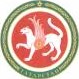 РЕСПУБЛИКИ ТАТАРСТАН ИКЪТИСАД МИНИСТРЛЫГЫО внесении изменения в приказ Министерства экономики Республики Татарстан от 30.11.2015 № 512 «Об утверждении плана мероприятий ведомственного контроля на 2016 год»Приказываю;Внести в приложение к приказу Министерства экономики Республики Татарстан от 30.11.2015 № 512 «Об утверждении плана мероприятий ведомственного контроля на 2016 год» изменения, изложив его в новой прилагаемойредакции.Министр		А.А.Здунов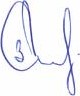 Приложение № к плану мероприятий ведомственного контроля на 2016 год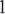 При осуществлении ведомственного контроля Министерство экономики Республики Татарстан осуществляет проверку соблюдения законодательства о контрактной системе в сфере закупок, в том числе:а) соблюдения ограничений и запретов, установленных законодательством о контрактной системе в сфере закупок;б) соблюдения требований к обоснованию закупок и обоснованности закупок;в) соблюдения требований о нормировании в сфере закупок;г) правильности определения и обоснования начальной (максимальной) цены контракта, цены контракта, заключаемого с единственным поставщиком (подрядчиком, исполнителем);д) соответствия информации об объеме финансового обеспечения, включенной в планы закупок, информации об объеме финансового обеспечения для осуществления закупок, утвержденном и доведенном до сведения заказчика;е) соответствия информации об идентификационных кодах закупок и объеме финансового обеспечения для осуществления данных закупок, содержащейся: в планах-графиках, - информации, содержащейся в планах закупок; в протоколах определения поставщиков (подрядчиков, исполнителей), информации, содержащейся в документации о закупках; в условиях проектов контрактов, направляемых участникам закупок, с которыми заключаются контракты, - информации, содержащейся в протоколах определения поставщиков (подрядчиков, исполнителей); в реестре контрактов, заключенных заказчиками, - условиям контрактов;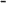 ж) предоставления учреждениям и предприятиям уголовно-исполнительной системы, организациям инвалидов преимущества в отношении предлагаемой ими цены контракта;з) соблюдения требований, касающихся участия в закупках субъектов малого предпринимательства, социально ориентированных некоммерческих организаций;и) соблюдения требований по определению поставщика (подрядчика, исполнителя);к) обоснованности в документально оформленном отчете невозможности или нецелесообразности использования иных способов определения поставщика (подрядчика, исполнителя), а также цены контракта и иных существенных условий контракта в случае осуществления закупки у единственного поставщика (подрядчика, исполнителя) для заключения контракта;л) применения заказчиком мер ответственности и совершения иных действий в случае нарушения поставщиком (подрядчиком, исполнителем) условий контракта;м) соответствия поставленного товара, выполненной работы (ее результата) или оказанной услуги условиям контракта;н) своевременности, полноты и достоверности отражения в документах учета поставленного товара, выполненной работы (ее результата) или оказанной услуги;о) соответствия использования поставленного товара, выполненной работы (ее результата) или оказанной услуги целям осуществления закупки.Приложение №2 к плану мероприятий ведомственного контроля на 2016 годПри проведении ведомственного контроля Министерство экономики Республики Татарстан осуществляет проверку:а) соблюдения требований Регламента закупок товаров, работ, услуг;б) соответствия осуществляемых закупок плану закупок товаров, работ, услуг,в) осуществления закупок в электронной форме;г) применения заказчиком мер ответственности и совершения иных действий в случае нарушения поставщиком (подрядчиком, исполнителем) условий контракта (договора).»ПРИКАЗБОЕРЫК05.05.2016г Казань№ 136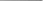 